Н А К А З23.01.2017    				№ 39Про організацію роботизагальноосвітніх навчальнихзакладів Основ’янського району з масового навчання плаваннюучнів 4-х класів у 2016/2017навчальному році	На виконання листа Міністерства освіти і науки України від 22.05.1997 № 1/9-197 «Про організацію практичного навчання дітей плаванню та дотримання ними правил поведінки на воді», керуючись наказом Головного Управління освіти і науки Харківської обласної державної адміністрації від 21.05.2004 № 281 «Про роботу закладів освіти з масового  навчання дітей плаванню» і з метою отримання учнями молодшого шкільного віку елементарних знань про плавання та вироблення відповідних умінь, виховання в учнях інтересу до водних видів спорту та загального загартування дитячого організмуНАКАЗУЮ:Затвердити графік занять з практичного навчання плаванню учнів 4-х класів загальноосвітніх навчальних закладів Основ’янського району на 2016/2017 навчальний рік на базі басейну КДЮСШ № 9.2. Подзолкову А.Ю., методисту районного методичного центру управління освіти:2.1. Довести даний наказ до відома керівників загальноосвітніх навчальних закладів.До 26.01.20172.2. Здійснювати контроль за відвідуванням занять з практичного навчання плаванню учнями 4-х класів загальноосвітніх навчальних закладів Червонозаводського району відповідно до затвердженого графіку.Протягом 2016/2017 навчального рокуКерівникам загальноосвітніх навчальних закладів усіх типів і форм власності:Забезпечити організацію навчання плаванню учнів 4-х класів відповідно до графіка.Укомплектувати групи з масового навчання плаванню.До 31.01.2017Провести цільові інструктажі з попередження всіх видів дитячого травматизму та безпеки життєдіяльності з учнями 4-х класів, які будуть проходити заняття з масового навчання плаванню, з відповідною реєстрацією у журналах інструктажів та щоденниках учнів.До 31.01.20173.4. Провести роз’яснювальну роботу з батьками учнів та вчителями фізичної культури про необхідність проведення масового навчання учнів 4-х класів плаванню.До 31.01.20173.5. Замінити заняття фізичною культурою згідно графіку навчання плаванню та внести зміни до розкладу уроків.Відповідно до графіка	3.6. Забезпечити проходження медичного огляду учнями 4-х класів перед початком занять з плавання та передати  тренерам-викладачам списки, що затверджені шкільним  лікарем та директором школи.До 31.01.20173.7. Зобов’язати вчителів фізичної культури (вчителів початкових класів) забезпечити доставку учнів 4-х класів у повному складі на заняття з плавання до басейну КДЮСШ із залученням батьків учнів.Відповідно до графіка	3.8. Відповідальність за життя та здоров’я дітей під час доставки до басейну та після занять у басейні до школи покласти на вчителів фізичної культури (вчителів початкових класів).	Протягом 2016/2017 навчального рокуЗавідувачу ЛКТО Фесенко О.В. розмістити даний наказ на сайті управління освіти.	До 26.01.2017Контроль за виконанням цього наказу залишаю за собою.Начальник Управління освіти			                   	О.С. НижникЗ наказом ознайомлені:Подзолков А.Ю.Фесенко О.В.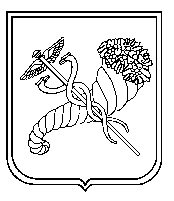 